Comune di Gallese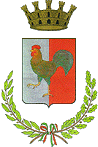 Provincia di Viterbo __________________________________________________________________________________________________________________Piazza Duomo n. 1 - 01035 Gallese (VT)Telefono 076149791 – Pec comunedigallese@legalmail.itmail info@comune.gallese.vt.itAutodichiarazione Covid-19 (ai sensi degli artt. 46 e 47 del D.P.R. 28 dicembre 2000, n. 445)Il/la sottoscritto/a _______________________________________________________, nato/a il _______a____________________________________(______),residente in __________________(______),via __________________________________________________________edomiciliato/a in________________________________________________________________ (______), via ________________________________________, utenza telefonica ___________________________, candidato del concorso pubblico per esami per l’assunzione di n. 1 Istruttore Amministrativo a tempo pieno ed indeterminato, Cat. C1, presso il Comune di Gallese – Settore Economico Finanziario, Ufficio Tributi, consapevole delle conseguenze in caso di dichiarazionifalse e mendaci ai sensi del Codice Penale secondo quanto prescritto dall'art. 76 del succitato D.P.R. 445/2000, DICHIARA SOTTO LA PROPRIA RESPONSABILITÀ-  di essere a conoscenza delle misure di contenimento del contagio in base ai Decreti nazionali e regionali vigenti;- di non essere sottoposto alla misura della quarantena ovvero di non essere risultato positivo al COVID-19;- di non aver avuto contatto, negli ultimi 14 giorni, con soggetti risultati positivi al COVID-19; - di non presentare sintomatologia da infezione respiratoria e febbre (maggiore di 37,5° C). Data ______. ______ . ______,  Firma del dichiarante____________________________Allegare copia documento di identità in corso di validitàInformativa per il trattamento dati in conseguenza dell’emergenza COVID‐19 ai sensi e per gli effetti di cui all’articolo 13 del Regolamento (UE) 2016/679 (GDPR)
La presente informativa resa ai sensi dell’art. 13 GDPR riguarda il trattamento dei dati personali, anche particolari (c.d. sensibili), che si rende necessario per tutti coloro che accedono ai locali della prova preselettiva del concorso  pubblico per esami per l’assunzione di n. 1 Istruttore Amministrativo a tempo pieno ed indeterminato, Cat. C1, presso il Comune di Gallese – Settore Economico Finanziario, Ufficio Tributi, in seguito all’adozione di specifiche misure a tutela della salute per prevenire la diffusione del Virus Covid‐19. Il TITOLARE del TRATTAMENTO, ai sensi degli artt. 4 e 24 del Reg. UE 2016/679, è il Comune di Gallese con sede in Gallese, Piazza Duomo n. 1 che potrà essere contattato alla seguente e‐mail:  comunedigallese@legalmail.itLa TIPOLOGIA di DATI TRATTATI oggetto della presente informativa è la seguente: nome e cognome, residenza o domicilio, data e luogo di nascita dell’Interessato; dati attinenti al suo stato di salute, compresa la misurazione della temperatura corporea (c.d. febbre); dati attinenti all’eventuale stato di quarantena dell’Interessato; dati attinenti ai suoi contatti stretti ad alto rischio di esposizione a Covid‐19, negli ultimi 14 giorni, con soggetti sospetti o risultati postivi al COVID‐19. La FINALITA’ del TRATTAMENTO è costituita dalla necessità di tutelare la salute e prevenire il contagio da Covid‐19. In particolare, ai fini di prevenzione, il personale addetto ed istruito assumerà le informazioni suddette e misurerà, mediante appositi strumenti, la temperatura corporea (c.d. febbre) dell’Interessato. In merito alla NATURA del CONFERIMENTO dei dati si comunica che lo stesso è obbligatorio, giacché il rifiuto comporterà l’impossibilità per l’Interessato di accedere nell’aula in cui si terrà la preselezione. Per quanto concerne i DESTINATARI o le CATEGORIE di DESTINATARI dei DATI, si comunica che i dati personali trattati saranno comunicati a soggetti debitamente istruiti sia qualora operino ai sensi dell’art. 29 o dell’art. 28 GDPR, sia qualora si configurino quali autonomi titolari del trattamento. Con riferimento alla misurazione della temperatura corporea ed alla salute dell’Interessato, il Titolare non effettua alcuna registrazione del dato. L’identificazione dell’Interessato, i dati sulla salute e la registrazione del superamento della soglia di temperatura potrebbero avvenire solo qualora fosse necessario documentare le ragioni che hanno impedito l’accesso. In tal caso, l’interessato sarà informato della circostanza. Salvo quanto sopra, i dati personali non saranno oggetto di diffusione, né di comunicazione a terzi, se non in ragione delle specifiche previsioni normative (es. in caso di richiesta da parte dell’Autorità sanitaria per la ricostruzione della filiera degli eventuali contatti stretti di un candidato risultato positivo al COVID‐19). I dati saranno trattati per il tempo strettamente necessario a perseguire la citata finalità di prevenzione dal contagio da COVID‐19 e conservati non oltre il termine dello stato d’emergenza stabilito dalla legge. Per quanto concerne la possibilità di trasferimento dati verso un paese extra UE, si comunica che i dati personali non saranno trasferiti in paesi fuori dall’Unione Europea. L’interessato potrà far valere i diritti di cui agli artt. 15 e seg. del GDPR, rivolgendosi direttamente al Titolare. In particolare, ha il diritto, in qualunque momento di ottenere, da parte del Titolare, l’accesso ai propri dati personali e richiedere le informazioni relative al trattamento, nonché limitare il loro trattamento. Nel caso in cui ritenga che il trattamento dei dati personali effettuato dal titolare avvenga in violazione di quanto previsto dal GDPR, ha il diritto di proporre reclamo alla Autorità di controllo – Garante Italiano (https://www.garanteprivacy.it/). Per presa visione: Nome e Cognome ___________________________________________________ Data ______. ______ . ______. Firma del dichiarante ___________________________________________________ 